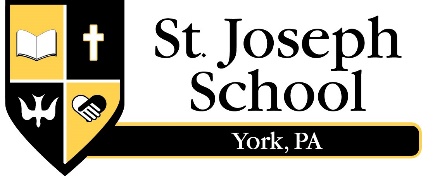 Annual Appeal Report: 2017-2018Thank you to the generous donors who gave to our Annual Appeal for the fiscal year of July 1, 2017 to June 30, 2018.  The $27, 312 donated to the appeal is used by our Annual Fund to cover the cost between tuition and the actual cost of educating our students.  Every gift made to the annual appeal helps every family at St. Joseph School. We are blessed with such a generous community!   King’s Court $1000+Corporate Matching Gifts:BenevityBAEThriventUnited WayYour CauseCorporate Gifts & Matching Gifts are welcomed and encouraged.  Please check with your employer to determine if they participate in Corporate Matching Gifts. These matching gifts can often double your individual contribution to St. Joseph School.  We will be happy to complete any required forms your employer requires. Please forward this information to the Office of Development at St. Joseph School.We would like to offer a special thank you to the United Way for allowing designations to be made to St. Joseph School, York, through yearly United Way campaigns.  Many of the donors on this list contributed to our school through the United Way. Please contact Development at 755-1797 for more information on how you can use your United Way contribution to benefit St. Joseph School. All donations listed are for the period July 1, 2017, through June 30, 2018.  Any new donations or pledges received after that period will be reflected on the 2018 – 2019 Donors Report.  Some donors have requested to remain Anonymous. If you feel that your name has been omitted in error, please call Kristin Byrnes Baker, Director of Development at 755-1797.  Thank you!* Stands for Alumni who made gifts.Scott & Cathy DallasDr. & Mrs. Dennis Johnson*Mr. & Mrs. John McGreevyJohn & Karen StollenwerkAnonymousDr. & Mrs. Zimliki*Queen’s Favor $500-$999Bishop’s Table $200-$499Loyal Knights $100-$199Mr. & Mrs. Robert AgeeMr. & Mrs. Christian AppletonNate and Kristy Baker*Celine BaumRichard BissonetteNick & Karen BozovichMs. Katie Byrnes*Mr. & Mrs. Barry & Bonnie Day*Ruth & Karl FieldhouseMr. Dante FuligniMr. & Mrs. Richard GeltzAnonymousDr. Joseph & Celeste Hensley*Dennis HummelTom Kauffman*Joseph & Kristine Keffer*Tom & Marie KelletMr. & Mrs. KellyDr. & Mrs. Robert Landis*Robert & Mary LillySteve & Christie LookingbillDr. Mary & Mr. Chris MeisenhelterTom & Gina Ortenzio*Mr. & Mrs. David & Karen Potter*AnonymousRussell & Natalie RobarChris & Terry RohrbaughAnonymousThe Sabo FamilyAnonymousEd & Donna SchneiderMr. & Mrs. William A. SchreiberKevin & Anne SmithKathy & Ned StankoskiJean L. Staub*Edward & Judy SwierzewskiMartha C. Tassia*John & Carolyn Tassia*Margaret Masterson Taylor-BrownMr. & Mrs. William J. WaltersPhilip & Cristie WaserSteven M. Why*Tawnya ZellerGolden Squires $1-$99Mr. & Mrs. Gilbert AbellMr. & Mrs. Gus AguirreTim & Marie BairMary Ann BaneviciusCharlotte BeaklerAnonymousAnonymousFred & Julie Brown*Barbara (Tuleya) & Milt Bushey*Don & Pat ByrnesAnonymousMrs. Elizabeth ChiaveriniDeacon Neil & Victoria CrispoDonald & Lois CrumblingJack & Diane Cummings*Amy DayMr. & Mrs. Matthew DellingerMr. & Mrs. Brent DooresMrs. Pamela FrancoWillis & Gayle FrantzMr. Bill FulltertonVirginia & John GarczynskiMs. Clementine E. HammondAnonymousKaren Topper Hostetter*Mr. & Mrs. Bernard KaliskyMichael & Kathleen KupchinskyAnonymousPeter LazzaraMr. & Mrs. James LeahyMs. Teresa LueckertNorman & Madeline LutzElizabeth MannJohn & Rene ManzellaJeff & M.J. MartinAnonymousMr. & Mrs. Joseph McCabeMs. Katie McGann*Dennis & Lisa McGowanTom & Alice McKiernanMrs. Susan McKimNora M. MichaelYolanda & Michael MoulMr. & Mrs. Douglas MucciMr. & Mrs. James Mulligan*Mr. & Mrs. Matthew OathoutAnonymousDr. Peter O'ConorChris and Rebecca OlingerGreg & Chris PawlikowskiBob & Suzanne PiccoloAnonymousMrs. Kelly ProudfootSteve & Nikki PuglianoTim QuigleyRamcharan FamilyAnonymousMrs. Danielle ScottBrian and Megan SeelMrs. Elizabeth SentzAngela Kane ShefferElynn M. Shelley in memory of Michael W. ShelleyMr. & Mrs. ShepheardAnonymousMrs. Dona SmyserMrs. Esther SpagnolaWalter SpanglerJohn Stambaugh*Ronald Stiles*Ms. Jacqueline TartagliaMs. Margaret Tassia*Marie C. Tassia*Mike Topper*AnonymousJoe Vottero*Janet M. Waples*John W. WelshMargaret S. WelshWilliam Welsh*Mr. & Mrs. Clark WherleyRonald & Joan (Orendorff) Witmer*Ben & Joan Zielinski